                                                            Nov 8, 2017Stage 1Round count / Shooting order: P-10, R-10, S-4+Pistols holstered, Rifle & Shotgun staged in stall 2 Shooter starts standing in stall 2 with hands on pistol(s) and when ready says “OK”. At the beep with pistols starting from either end shoot at P1 thru P3 with a West VA. sweep (ex. P1,2,3,3,2,1,1,2,3,3). Next, with rifle shoot at R1 thru R3 with the same instructions as the pistols. Last, with shotgun shoot at the S1 thru S4 KD’s in any order.        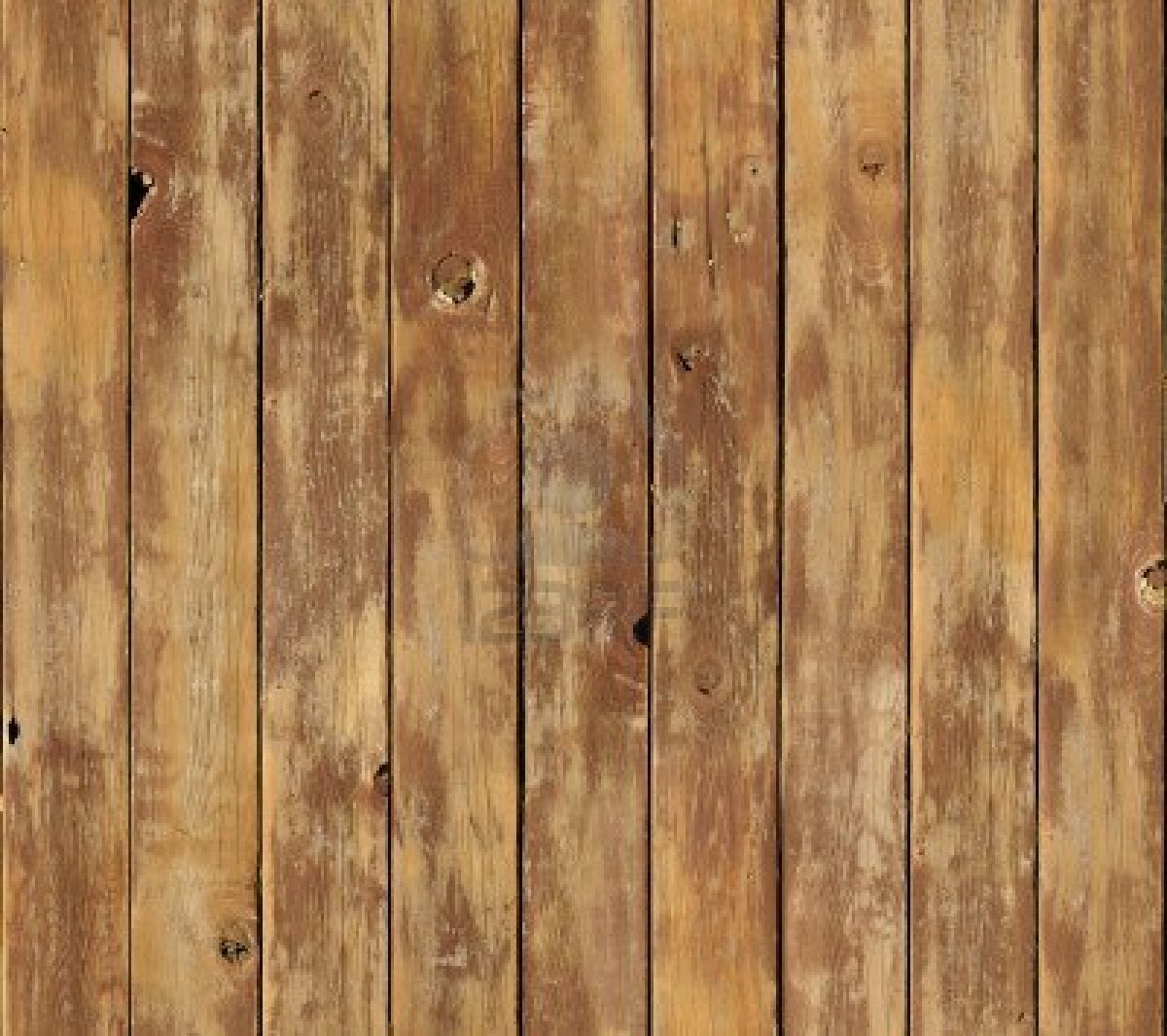 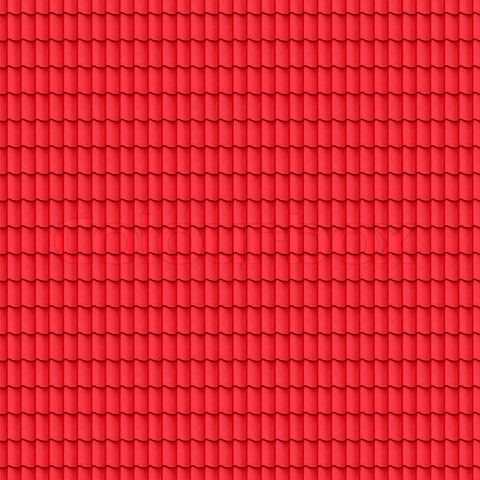 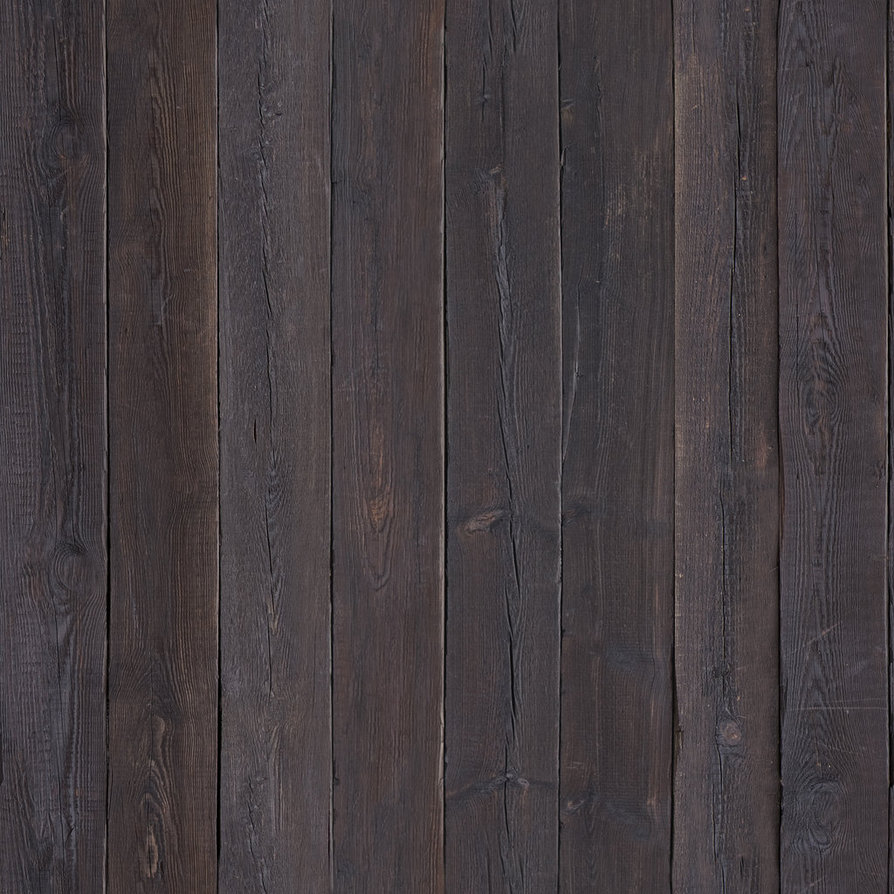 	      1	  2                3Stage 2Round count / Shooting order: S-4+, R-10, P-10Pistols, Rifle & Shotgun all staged in stall 2             Start standing in stall 2 with hands on left & right walls and when ready say “OK”. At the beep with shotgun shoot at the S1 thru S4 KD’s in any order. Next, with rifle shoot at R1 thru R3 in this order ( R1,2,3,1,1,3,3,1,2,3). Last, with pistols shoot at P1 thru P3 the same as with rifle.	      1	  2                3Stage 3Round count / Shooting order: R-10, P-10, S-2+Pistols holstered, Rifle staged at position 1, Shotgun staged in stall 2Shooter starts standing at position 1 with hands on prop and when ready says “OK”. At the beep with rifle shoot at R1 thru R7 starting from either end with a 1,2,1 ,2 sweep ( ex. R1,2,2,3,4,4,5,6,6,7). Next, move to stall 2 and with pistols shoot at P1 thru P3 with a 1,2,1,2 Nevada style sweep. Last, with shotgun shoot at the two left KD’s in any order.	      1	  2                3Stage 4Round count / Shooting order: R-10, S-4+, P-10Pistols holstered, Rifle held CPA at position 1, Shotgun staged at position 2Shooter starts standing at position 1 with rifle held at cowboy port arms and when ready says “OK”. At the beep with rifle shoot at R1 thru R7 in this order (R4,4,1,2,3 – 4,4 7,6,5). Next, move to position 2 and with shotgun shoot at the four KD’s in any order. Last, move to position 3 and with pistols shoot at A1 thru A4 in this order ( A1,1,2,3 4 – 1,1,4,3,2).	      1	  2                3Stage 5Round count / Shooting order: P-10, R-10, S-4+Pistols holstered, Rifle & Shotgun staged at position 2Start standing at position 3 with hands on doorframe and when ready say “OK”. At the beep with pistols shoot at A1 thru A4 in this order ( A1,2,1,3,1,4 1,3,1,2). Next, move to position 2 and with rifle shoot at R4 thru R7 in this order ( R4,5,4,6,4,7,4,6,4,5). Last, with shotgun shoot at the four KD’s in any order.	      1	  2                3Stage 6Round count / Shooting order: R-10, S-4+, P-10Pistols holstered, Rifle staged at position 1, Shotgun staged at position 2Shooter starts standing at position 1 with fingers of both hands interlocked at chest height and when ready says “OK”. At the beep with rifle shoot at R1 thru R7 in this order ( R1,1,2,3,4,4,5,6,7,7). Next, move to position 2 and with shotgun shoot at the four KD’s in any order. Last, move to position 3 and with pistols shoot at A1 thru A4 in this ( A1,1,2,3,4,4,3,2,1,1).	      1	  2                3